Методическое объединение для музыкальных руководителей и воспитателей старших группТЕМА: « ДЕНЬ РОЖДЕНИЯ ДЕДА  МОРОЗА».музыкальный руководитель: Кибизова А.У.воспитатель: Гутнова Л.А.15.12.2017г.Дети  заходят под музыку, здороваются и садятся на стулья.Снегурочка поёт песню и прибирает в тереме. Слышен стук в дверь.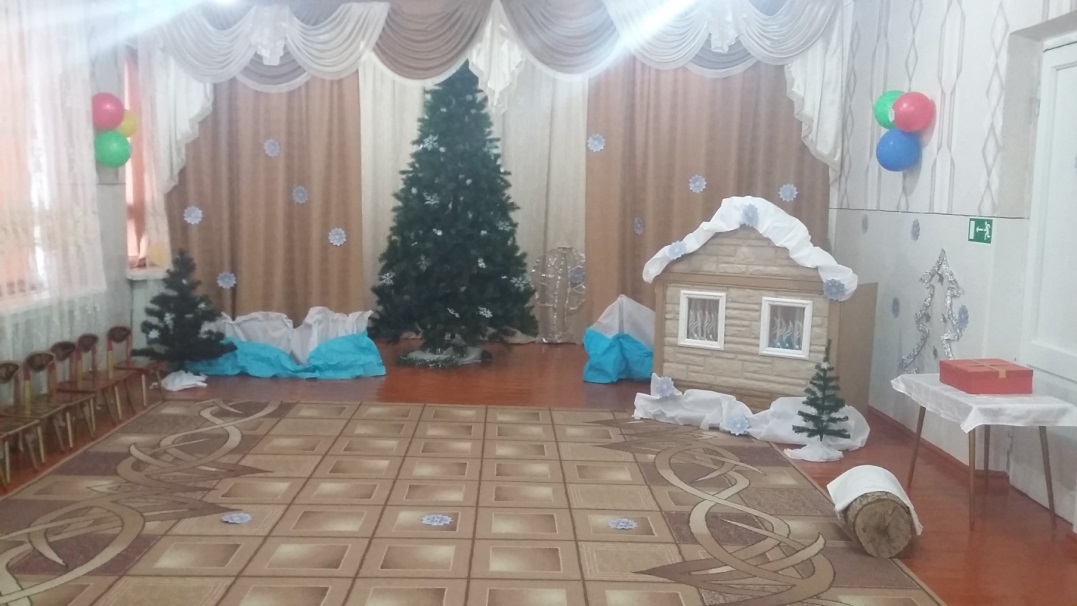 Снегурочка. У нас открыто, заходите!Сорока.  Ещё почта – вот держите! Письма всё идут, идут,Так и крылья отпадут. Ну и где же Дед Мороз?Ему писем целый воз! И посылочка одна –                Похоже, важная она! (рассматривает посылку со всех сторон).Снегурочка.Дед Мороз по лесу ходит Он порядок там наводит.Нужно лес теплей укрыть, Всё снежком запорошить.Ну а почту мне давайи посылку оставляй.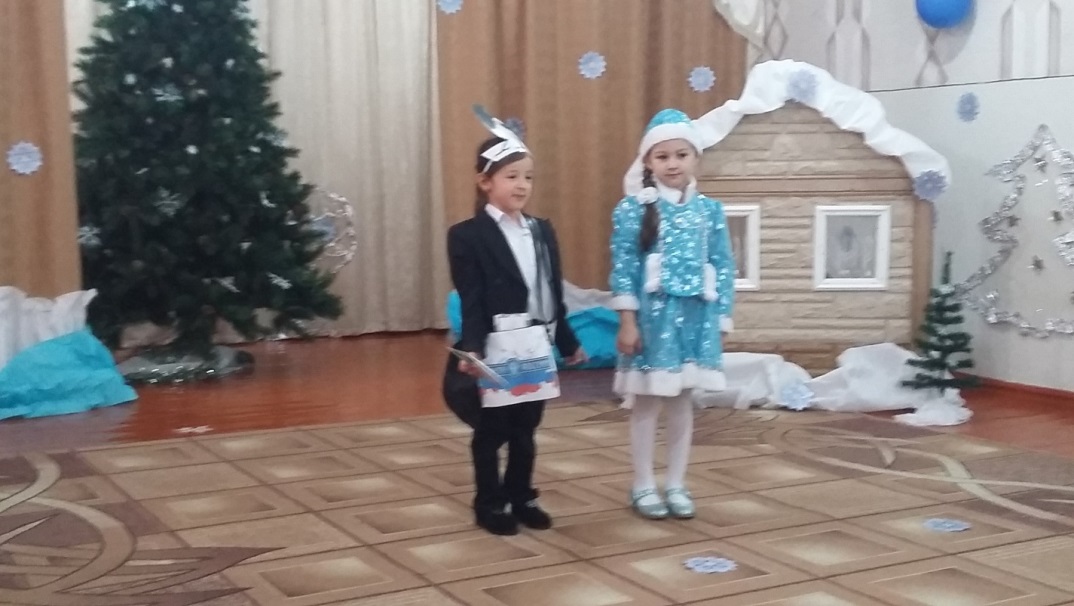 Сорока. В получении распишись(протягивает листок с ручкой, Снегурочка расписывается и отдаёт его обратно, пока Сорока кладёт этот листок в почтовую сумку – Снегурочка разглядывает посылку и читает ).Снегурочка. Постой, Сорока, задержись!  (читает).С Днём рождения поздравляем, счастья, долгих лет желаем!Сорока. С днём рождения? Кого?Снегурочка.  Да Дедулю моего!!!Сорока.  Вот так внучка! Вот дела! Как же ты забыть могла!Снегурочка. На пороге Новый год, Дел у меня невпроворот!Завертелась, закружилась, Про день рождения и забылось!Не будем время зря терять, Скорей гостей надо позвать!Сорока. Да вот же наши гости  пришли!Снегурочка. Нет-нет, ещё не все гости к нам пришли!А ты, Сорока, будь добра – поиграй с детьми пока.                      (Снегурочка убегает в домик)Ведущая. Поздравление от Деда Мороза.(проектор)Ребята, а вы хотите посмотреть, где живёт Дед Мороз?Видео «Где живёт Дед Мороз?»Сорока.   Вам по секрету я скажу – Я всё блестящее люблю.Потому и конкурс этот я  « Сорока» назову. (выбирает  2-х детей, они будут  «сороки»,  сороки садятся на стулья, а двое детей их будут наряжать)               Нужны мне будут две сороки, ко мне идите, белобоки.А вам по коробке яркой даю, Чтоб нарядить « сороку»свою.Пока первый наряжает, Другой стоит и дожидает.Игра « Сорока».(в яркой коробке лежат бусы, браслеты, шляпы, яркие шарфы….всё что угодно, чтобы нарядить ребёнка, который будетсорокой).( Снегурочка выходит из домика под музыку)Снегурочка.  Ой, какие молодцы, настоящие сороки!Снегурочка. Знаете, сегодня у меня так много забот - ведь сегодня у моего Дедушки Мороза  день рождения. Так хочется поздравить его и устроить незабываемый праздник!Ведущая.Чудесно!  Давайте займёмся подготовкой к празднику.Ну что ж, для начала нам Харитон прочтёт стихотворение на               осетинском языке.Митындада.Урсзачъезаронд лаг урсбахайархыст.Йеманынархастазымаджыфалыст.Рудзгуытылныффыстадиссаджынывта.Иукъухайарцагътабаластысыфта.          А сейчас  споём песню «Добрый Дедушка Мороз».3. Песня « Добрый Дедушка Мороз».Ведущая.  Скоро подойдут гости. А куда мы будем складывать подарки для Деда Мороза. Я предлагаю вот эту красивую коробку. Подойдет?Снегурочка:  Отлично! Поставим ее возле елки (Фонограмма цокота копыт) А вот и первые гости!Появляются Золушка и Принц.ПРИНЦ.   Кто в карете золоченой   лошадями запряженной               Самый первый появился, что бы с вами веселиться?ЗОЛУШКА. Из сказки нас сюда позвали. Вы нас, я думаю, узнали…               Из старой сказки добрались на праздник …Золушка…ПРИНЦ.  И Принц. ( Кланяются).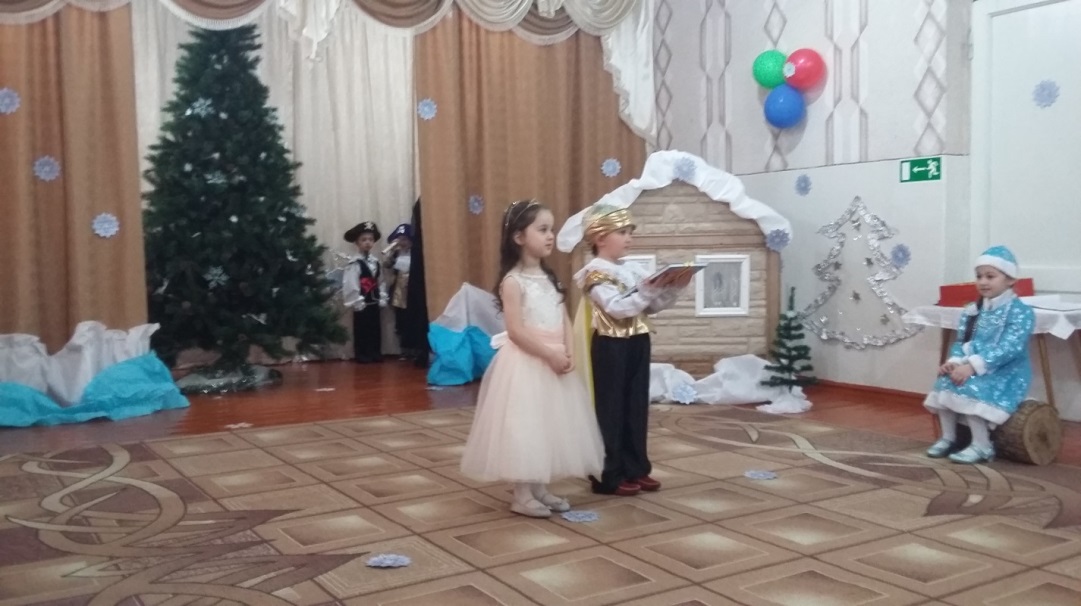 ПРИНЦ. Спасибо вам за приглашенье, спешили мы на день рожденья.                             Фея приносит Золушке книгу. ЗОЛУШКА.    А вот и подарок от нас - Большая книга сказок.         (Золушка отдаёт  подарок)Ведущая. А подарки мы решили складывать вот в эту коробку.Присаживайтесь, гости дорогие.Звучит музыка «Пираты карибского моря».1 Пират.Из далеких стран, ребята,В гости прибыли пираты (в руке у него карта) .2 Пират.   Деда Мороза уважаем.Мы его не обижаем.Он и нам подарки дарит,Без подарков не оставит3 Пират.   Йохохо! Ему в подарокДарим мы вот эту карту.Думаем,он будет рад Отыскать по карте клад!         (1 пират дарит карту, свернутую в трубочку).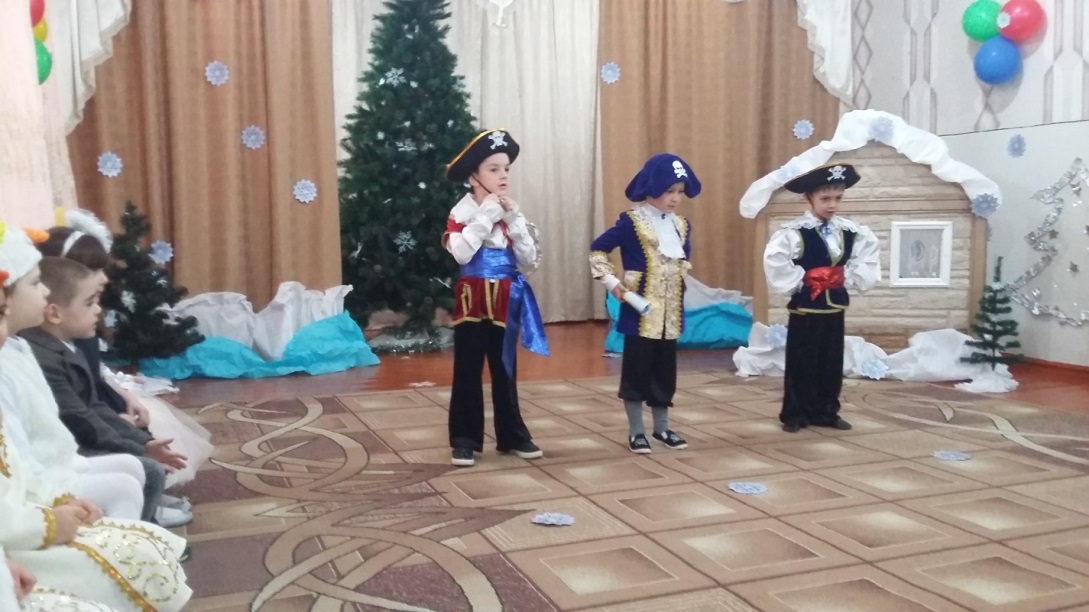  Ведущая.  Спасибо, морские пираты, Дед Мороз любит путешествовать по миру. А с картой путешествовать гораздо проще и интереснее.              Вижу, к нам спешат новые гости!Звучит музыка для феечек. 1Фея.    Сегодня сверкающей легкою стайкой Все феи из сказок слетелись сюда.               Чтоб Деда Мороза поздравить скорее,Мы важные все отложили дела.2 Фея. Кружась и сияя мы здесь собрались,Чтоб дедушке сделать приятный сюрприз.3 Фея.    Палочка- волшебница, раз,два,три,               Снежинок – красавиц  оживи!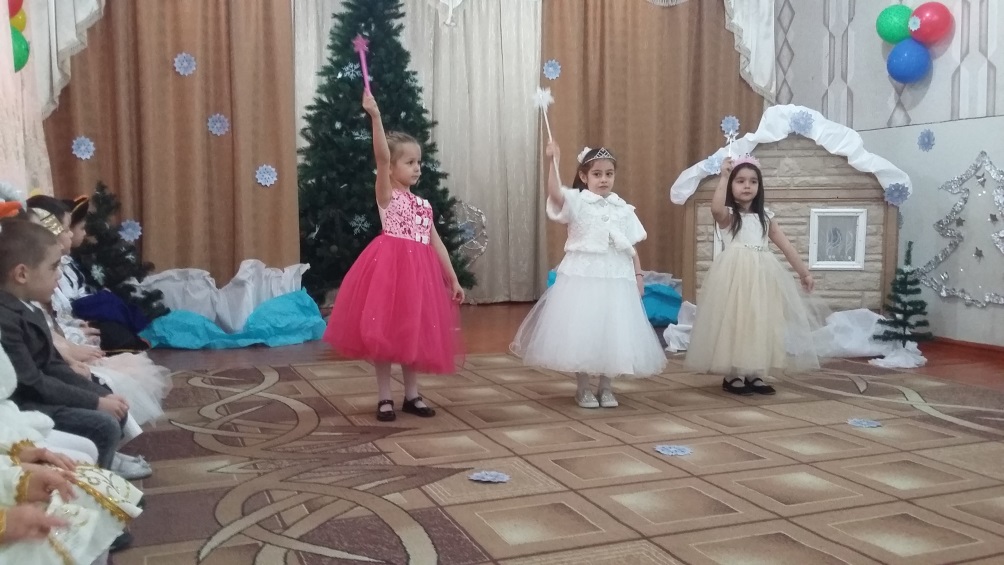 (Подбегают к  снежинкам и касаются их волшебными палочками. Снежинки оживают.)Танец снежинок( девичий).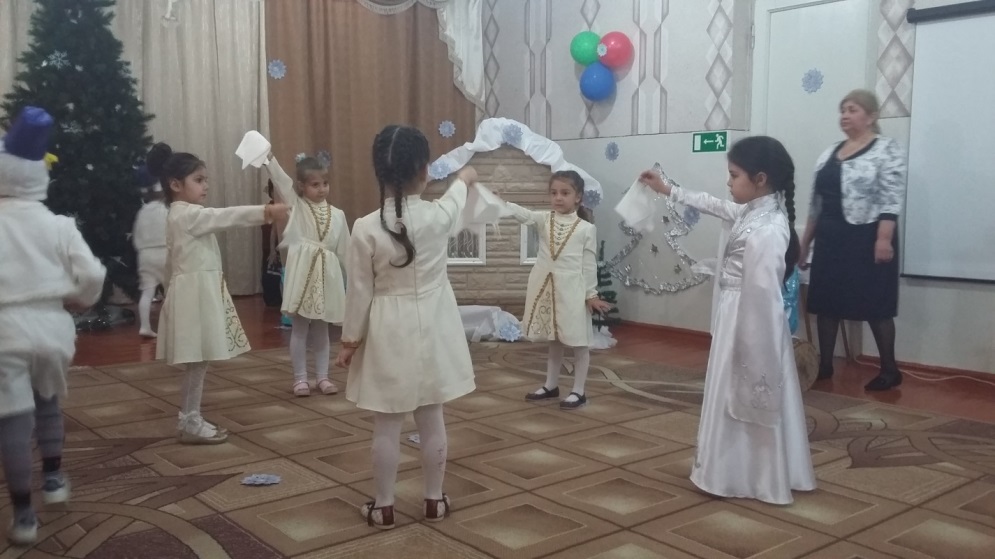 Снегурочка.  Какие чудесные снежиночки!Ведущая.  Кто-то в гости к нам ещё идет. Да это же игрушечный народ! Под барабанную дробь выходят солдатики и кукла.Кукла.    У куколки в корзинке есть леденцовый кладИ охраняет куколку воинственный солдат.1Солдатик.. За доброту и радость, отвагу и морозМороза награждаем мы орденом всерьез.2 Солдатик.  Его все уважают, он просто молодец»и мы ему вручаем отличный леденец!           (Отдают Снегурочке   шоколадную медаль) Танец солдатиков с куклами.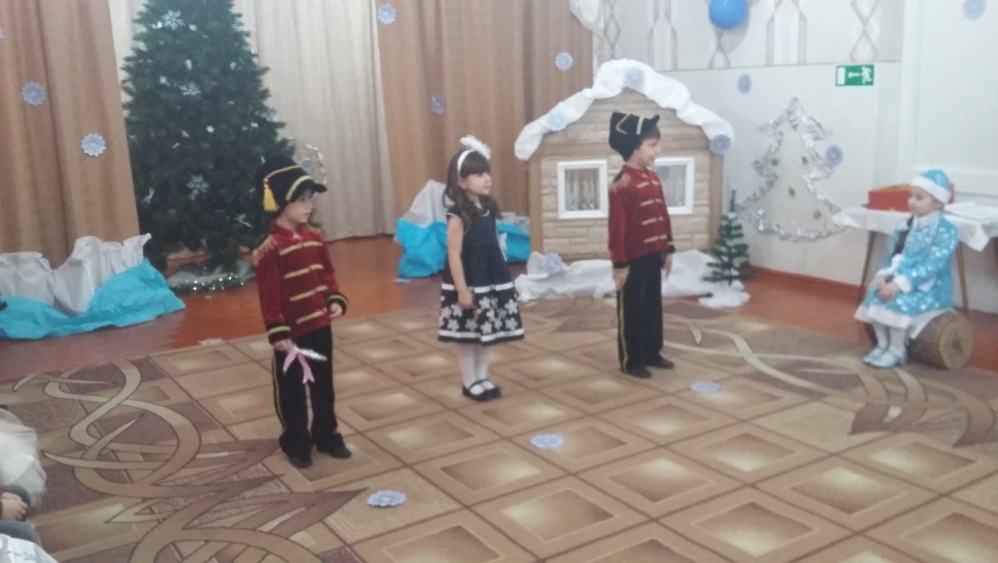 Снегурочка. Слышите? Шире открывайте двери, сюда шагают снеговики!            Звучит «Марш снеговиков»1 Снеговик. Стой, ать-два! Отряд снеговиков к празднику готов!2  Снеговик.    Спешим ребят мы известить, что дед мороз уже в пути.3  Снеговик.    С ним встретиться готовы?Ведь он приходит скоро!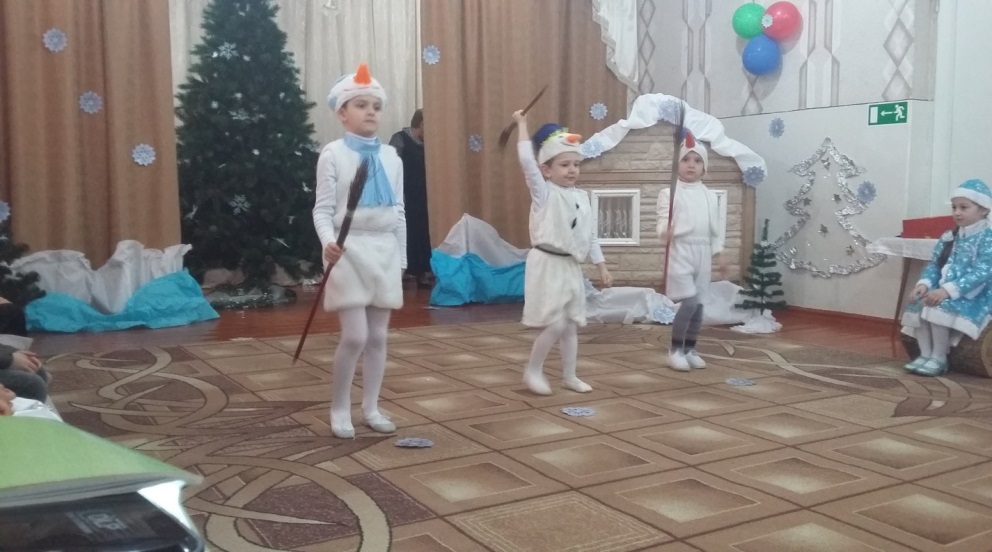 Дети.  ДА!Снегурочка. Гости в сборе.  Залетает Баба Яга.  А это еще кто?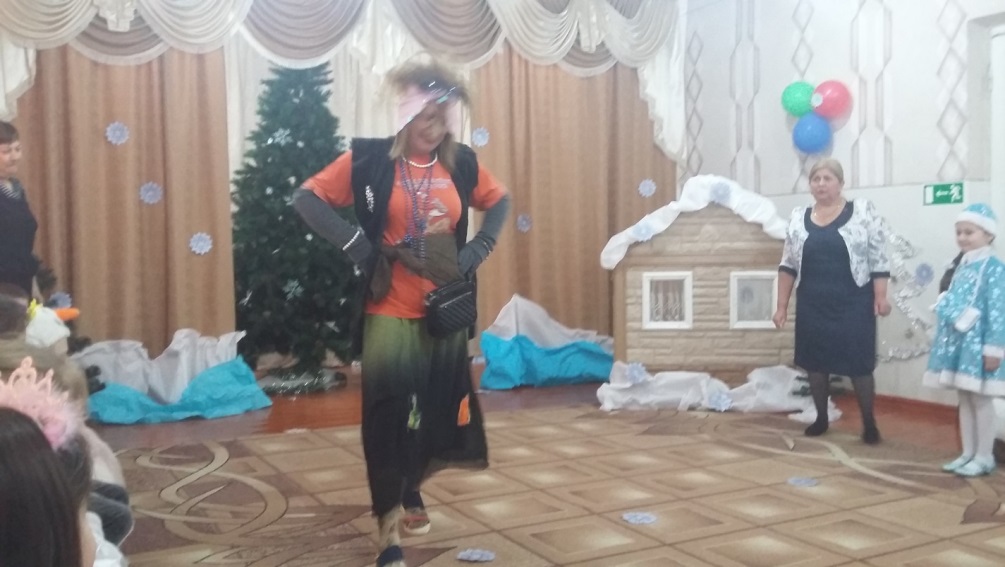 БАБА ЯГА.  Как же вы меня забыли,  и  совсем не пригласили?Как же я люблю дедусечку Мороза! В глубине души, где- то очень глубоко. Поздравить вот хочу с Днем рождения! Вот открыточка с                приколами. А вот ему кирпич, чтоб купил себе «Москвич».А вот веник, чтобы стало много денег.Ведущая. Баба Яга, спасибо за поздравления, ты прости, что не позвали, не сердись. Проходи, с нами веселись. Снегурочка, посмотри, не идёт ли  Дедушка Мороз?  (Снегурочка выходит)Баба Яга. Подходит к коробке. Ну-ка, ну-ка погляжу. Хорошая какая коробочка…заглядывает внутрь. Ух,ты! Да еще с подарочками! Пригодится.     (Пододвигает к себе).Баба Яга.   Ой, да что же вы сидите, словно репки во земле.Люди- добры, подходите, полетим на помеле.Открываю турбюро, несите злато- серебро.Скоро зимние каникулы, время путешествий.               Приходите втуристическое агентство Бабы Яги!Кто берет путевку, тому приз- сюрприз!Пользуясь, случаем, предлагаю лучшее.Дорогие детишки,  гости наши. Посмотрите проспекты, рекламы.Вы еще не были на Панаме?- поезжайте, там как раз цунами!Все в Испанию, в жаркий Мадрид, кто приедет - от жары сгорит!На экскурсии «Крыши Парижа» от восторга сдвигается крыша!Снегурочка.  (Заходит)  Ох, Баба яга, как была хитрющая, так и осталась!Зачем взяла нашу коробку?Баба Яга.  Какую? Ах, коробку! Ой, Снегурочка- красотулечка. Да я ведь \коробку хотела самолично Деду передать. Так сказать из рукв               руки.Я ведь находчивая, коробку нашла.  Помочь, так сказать,хотела. Ведущая.Да, уж, помощница какая. Не будем ссориться в праздник. Отдай                коробку Снегурочке!Баба Яга.   Нет, вы не сможете правильно отдать ее деду Морозу. Вон она                какая тяжелая, большая. Я уж сама как- нибудь. Ведущая.   Давай мы у тебя эту коробку выиграем.Баба Яга.   А вот и не выиграете!Игра «Пролети на метле».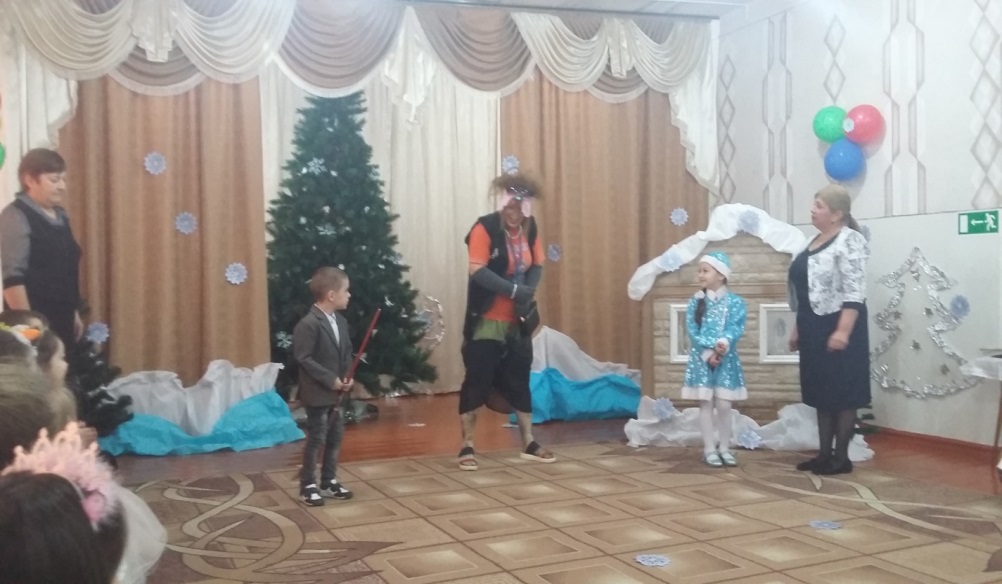 Баба Яга.   Ладно, ваша взяла, забирайте ваш ящик!               Девчонки (к гостям) вы у меня путевку купите? Нет? Тогда я сама полетела! Прощевайте!(убегает)Ведущая. Улетела, чуть праздник не испортила. Ребята, давайте сделаем Дедушке сюрприз  - отправим со Снегурочкой коробку сподарками.               На экране появляется фото Деда Мороза.Ведущая.  Дедушка Мороз, принимай  от детворы поздравления!    7. ПЕРЕКЛИЧКА.1. Снегурочка.  Есть ли Дед Мороз на свете?               По секрету вам скажу:  я давно уж с ним дружу.Много лет знакомалично  - друг он просто преотличный!2реб. Креативность бьет ключом  с ним печали нипочем.               Он всегда друзьям поможет, радость в сердце приумножит,Добрую несет нам весть….Дед Мороз на свете есть!3реб.  Родина Деда Мороза – Устюг!Там он родился средь ветров и вьюг. Там он живет средь искристых снегов, среди сосулек и холодов.4 реб.  Он приходит в Новый Год.  В ноябре - наоборотСпешат с подарками к нему.  Интересно, почему?               Отвечаем на вопрос:  потому что Дед МорозОтмечает День рожденья,  не забудьте поздравленья Обязательно послать,  дедушка их будет ждать!5 реб.    С днём рождения сказочный , любимый Дед Мороз!                Гость желанный в доме, чудо, что сбылось!                Письма получаешь всегда от ребятни,                Читаешь, выполняешь всё, что хотят они.                Сегодня же твой праздник, все к тебе спешим.               Не долгих лет желаем, а длинных снежных зим.               Подарки приготовим и запасы впрок.               Дедушке Морозу, собрав большой мешок.
7 реб. Отмечает Дед Мороз  нынче День рожденья!Пожелаем мы ему  крепкого терпенья,Чтоб подарки приносить  сил всегда хватало,И чтоб больше сказкой жить  ребятишек стало.Вечно даришь праздник нам, смех и настроенье!Вот пришел и наш черед, так что, с Днем Рожденья!!!8 реб. Сказку в нашу жизнь принёс славный, добрый Дед МорозЗнают тебя все на свете, даже крошечные лети.С днём рождения тебя поздравляет вся земля!Детям подарил мечту, веру, радость, доброту.Ты волшебник без сомненья! И ещё раз с днём рожденья! 9 реб.  И сегодня Дед Мороз мы тебя спешим поздравить,Оставаться молодым мы тебе сейчас желаем!Веселиться, не болеть, и, конечно, не стареть!В гости ждем тебя всегда, с днем рождения! Ура!Ведущая. Давайте-ка, дружно, прокричим три раза «С днём рождения!». Ну, и, на последок песня «С днём рождения!».Песня «С днём рождения».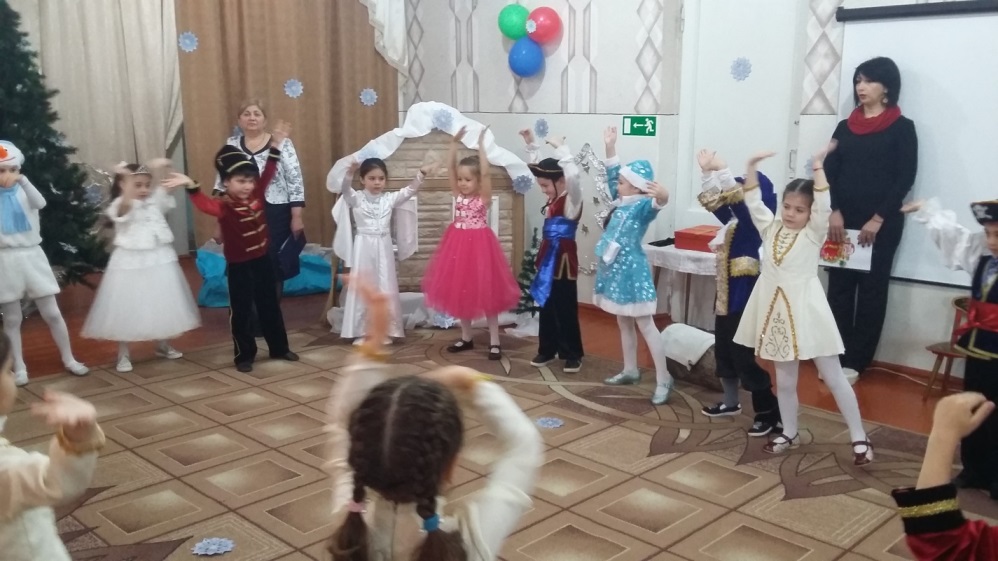  Ведущая.  А мы  тоже приготовили для Деда Мороза подарки.                Вместе с мамами и папами дети сделали  поздравительные открытки                ко дню рождения Деда Мороза.  И очень хотим, чтобы Снегурочка                передала Дедушке Морозу наши подарки.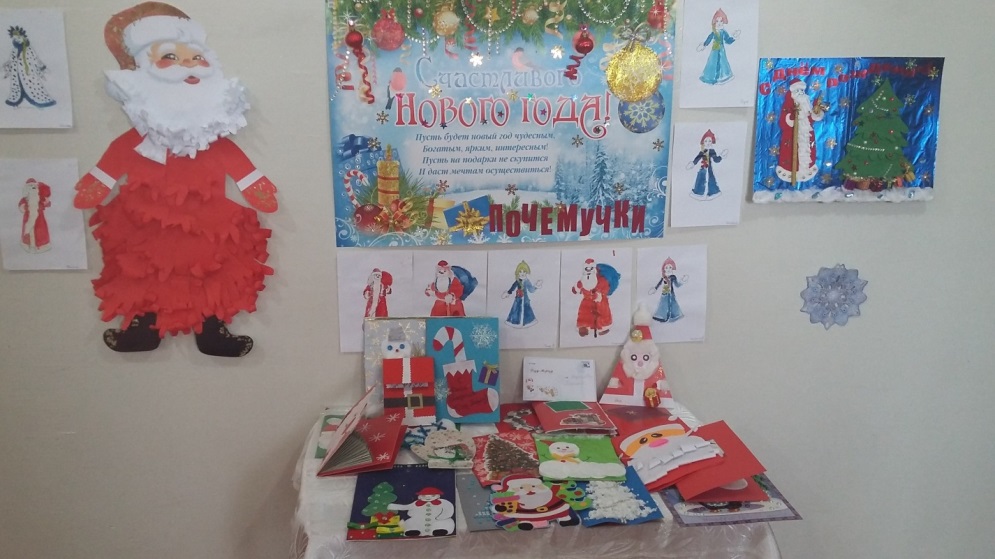   ( Снегурочка заносит в домик коробку с подарками, а выносит посылку           с  угощением от Деда Мороза) Ведущая.  Дедушка Мороз очень хотел к нам приехать, но у него сейчас                очень много дел. Снегурочка. Дедушка Мороз просил передать вам подарки.Дети: Спасибо!!!Ведущая:  Снегурочка,  передай Дедушке Морозу, что мы ждем его с нетерпением к Новому году!Дети под музыку уходят.